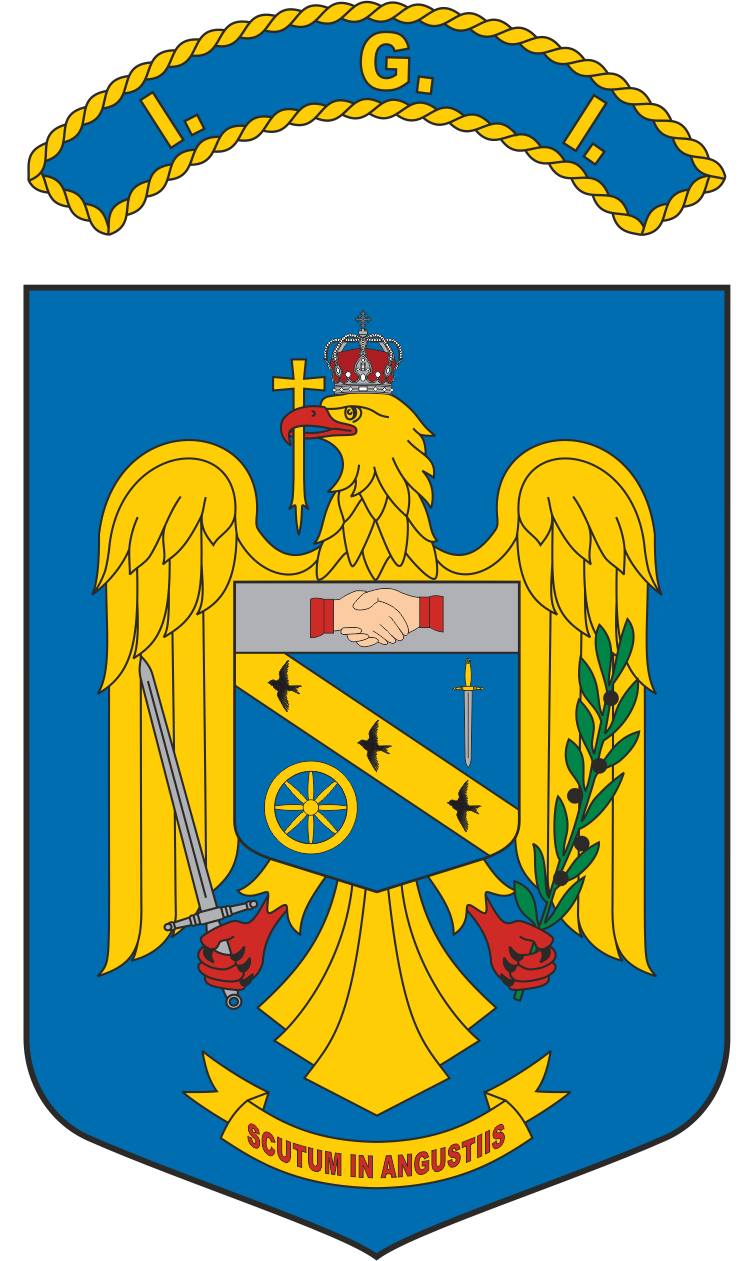 Tabelul nominal cu rezultatele obtinute de către candidaţii la concursul organizat în data de 28.02.2022, ora 10.00, în vederea ocupării unui post vacant de șef serviciu din cadrul Direcției Suport Logistic-Serviciul Logistic, prevăzut la poziția nr. 158Preşedinte 	28.02.2022Secretar    NR. CRT.COD UNIC DE IDENTIFICARE AL CANDIDATULUINOTA OBȚINUTĂ127079NEPREZENTAT2270777,95